Temat : Moja miejscowość, mój kraj-zwiedzamy różne regiony naszego kraju.Posłuchaj piosenki : https://www.youtube.com/watch?v=lRc_UB2Q0sAZapraszam Ciebie na wycieczkę po Polsce:-Postój pierwszy –rzeka WisłaTo wielka rzeka ,polskich rzek królowa A płynie ona z daleka-bo z gór i w morzu się chowa.https://www.youtube.com/watch?v=bG-FCPiKlGo-Postój drugi-GdańskJestem miastem dużym, portowymStatki i dźwigi To tutaj widok typowy.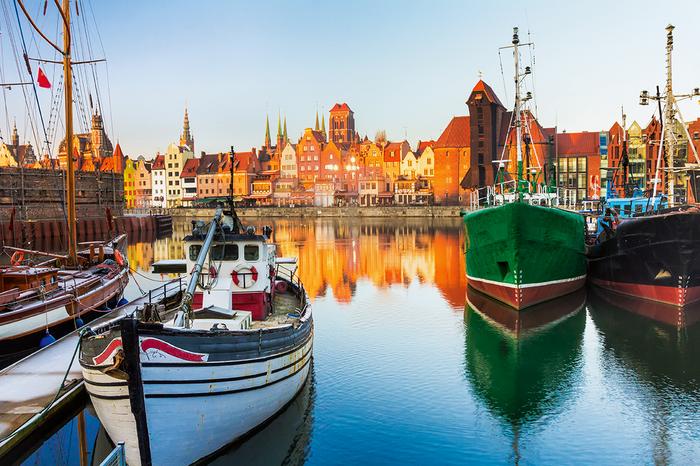 -Postój trzeci- KatowiceTo wielkie, górnicze miasto,słynące z węgla i hut.Kominów tam chyba dwieście,w pobliżu kopalni jest w bród.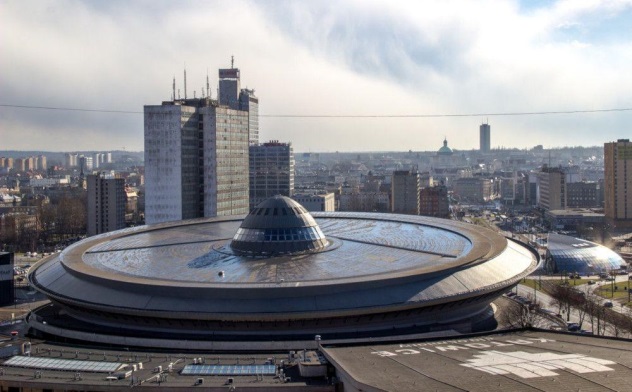 -Postój czwarty- KrakówTo miasto zabytków -królewski gród.Mieszkali tam królowiei smok miał swój ród.https://www.youtube.com/watch?v=gq8HijEzB8A-Postój piąty- WarszawaTo najważniejsze polskie miasto-stolica nasza.Syrenka ma go w swej opiece,Wrogów wystrasza.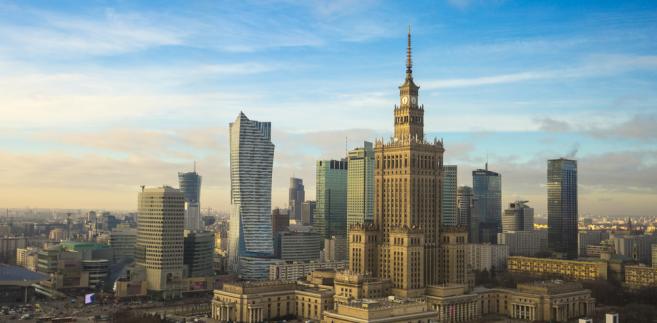 Pokoloruj obrazek według wzoru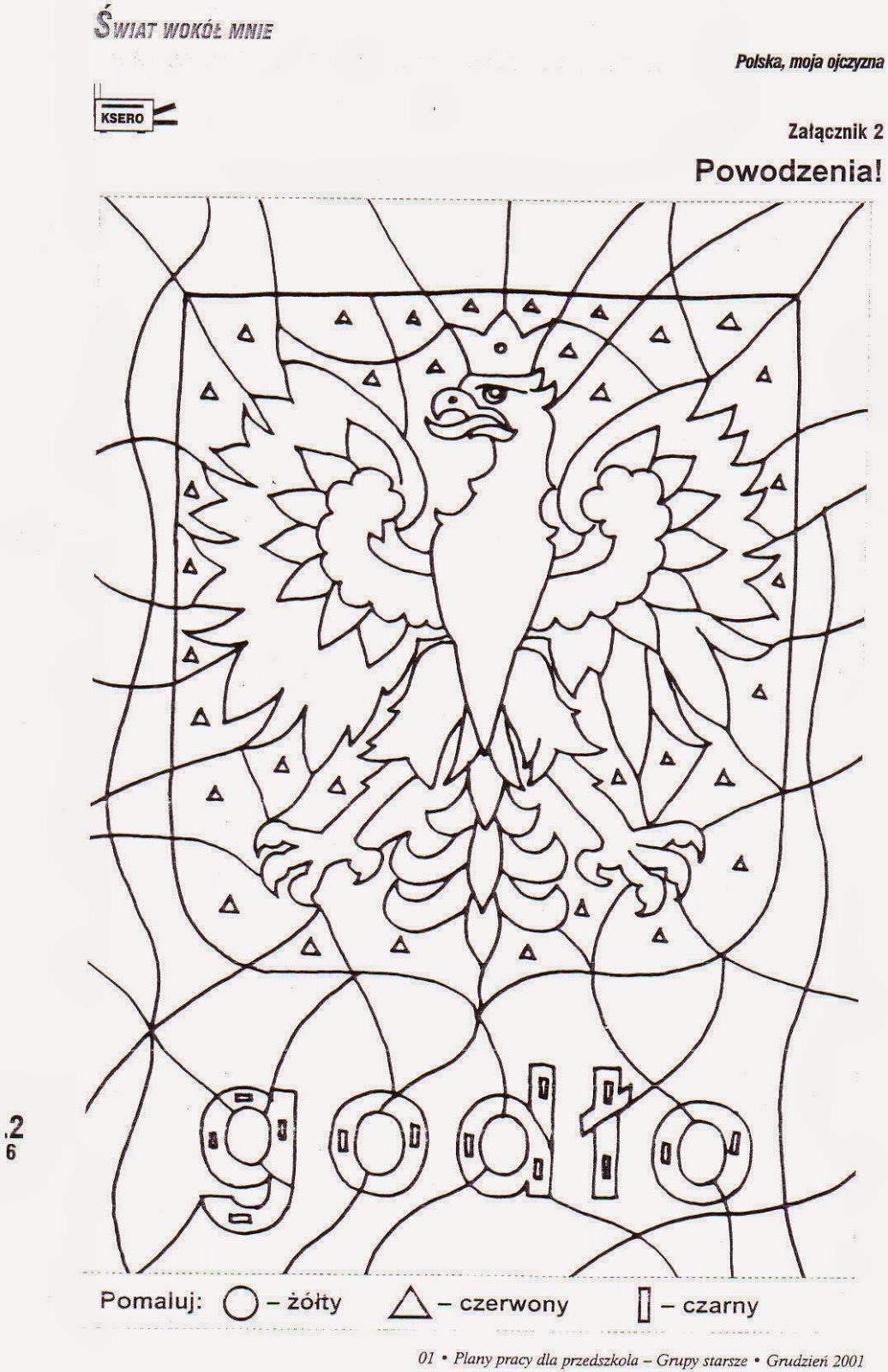 Dokończ rysowanie syrenki Warszawskiej.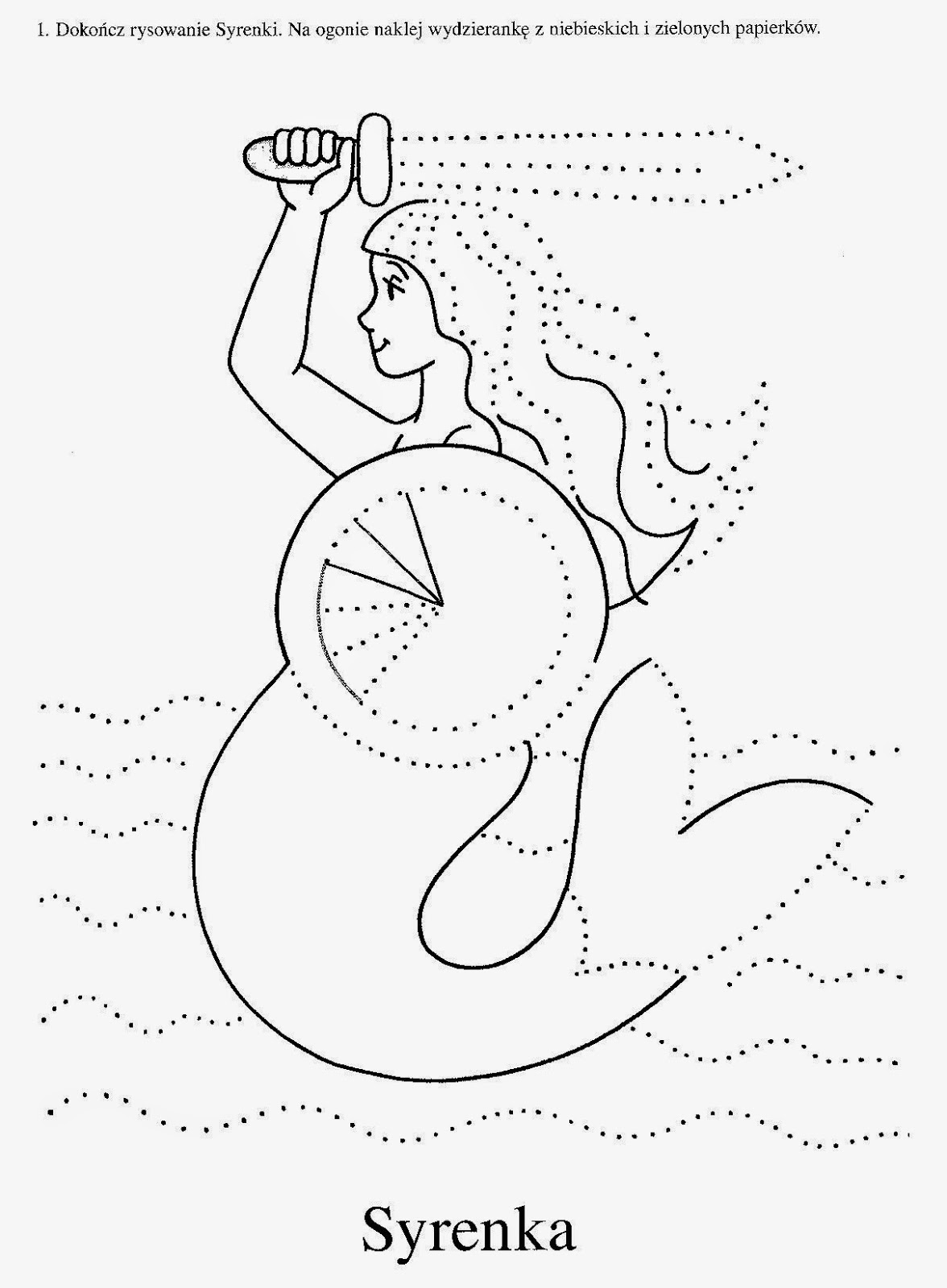 Song 10 little sailboats : https://www.youtube.com/watch?time_continue=2&v=cm-6n4ChZ78&feature=emb_title 